IL SECOLO XIX                 19 aprile 1997Prà : anche il Cep 
ora è su InternetNavigando, mouse in pugno, attraverso gli infiniti quartieri virtuali di Internet, potrebbe capitare fra qualche tempo di imbattersi in un sito chiamato Cep. Lo assicurano gli entusiasti praesi del consorzio Pianacci, decisi ad aprire alle nuove tecnologie il circolo attivato nell'area polisportiva nuovo di zecca da loro gestita sulla collina di Ca’nuova alla spalle di Prà. «Qualche computer collegato ad Internet, un indirizzo di posta elettronica e perché no, un sito dedicato al quartiere, tra i più sfortunati della città, che sta vivendo in questi ultimi anni una vera e propria rinascita: tutto questo sarà possibile tra breve - garantisce Carlo Besana, farmacista del Cep e presidente del consorzio - abbiamo contatti con una banca che sta dismettendo degli uffici e che potrebbe regalarci i computer che non usa più».Hanno scarse risorse i promotori del consorzio che riunisce alcune società sportive di pattinaggio, ginnastica e bocce, ma tante idee e un entusiasmo irrefrenabile: «Grazie alle nuove strutture dell'area Pianacci, il Cep si è davvero aperto al resto della città, ha terminato di essere il quartiere un po' dormitorio e un po' ghetto e lo dimostra il successo registrato sabato scorso dalla Festa dello sport anteprima di "Vivicittà" - continua Besana - Con un sito Internet le scuole elementari e medie della zona, che già usano la pista di pattinaggio e di atletica, potranno prendere contatto con le nuove tecnologie informatiche». I giovani di Ca’nuova potranno dialogare con il mondo e il mondo sapere come vive la periferia genovese, quali realtà associative e di volontariato racchiude nel suo tessuto sociale.G.Cet.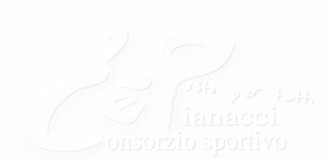 